Zadeva: Zahtevek za črpanjeSpoštovani!V zvezi s kreditno pogodbo št. , sklenjeno med Slovenskim podjetniškim skladom in našo družbo dne (v nadaljnjem besedilu: kreditna pogodba), s katero nam je bil odobren kredit, vlagamo zahtevek za črpanje sredstev in vas prosimo, da znesek kredita v višini EUR nakažete na transakcijski račun kreditojemalca, ki je naveden v členu 4.2 kreditne pogodbe.Potrjujemo, da so na dan tega zahtevka za črpanje kredita oziroma bodo na dan črpanja sredstev kredita, zagotovila in jamstva po členu 9 kreditne pogodbe resnična, popolna in točna ter da niso izpolnjeni pogoji za odpoklic ali odpoved kredita iz člena 12 kreditne pogodbe.Potrjujemo, da bo črpani znesek uporabljen izključno za namene v skladu s kreditno pogodbo.Stroški, ki bodo poravnani iz naslova kredita:S spoštovanjem.Kraj in datum: Žig in podpis odgovorne oseba: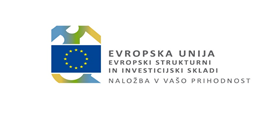 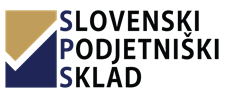 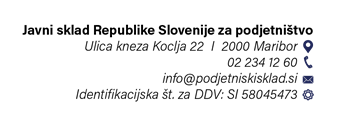 UPRAVIČENI STROŠKIUPRAVIČENI STROŠKIZnesek v EURz DDVANALOŽBE V OPREDMETENA OSNOVNA SREDSTVA (nakup nove opreme) BNEOPREDMETENA OSNOVNA SREDSTVA (nakup patentiranih pravic, licenc)CSTROŠEK MATERIALA IN TRGOVSKEGA BLAGADSTROŠEK STORITEVESTROŠEK DELA (neto plača, dohodnina, prispevki iz in na plačo, povračilo stroškov prevoza na delo in z dela, stroške prehrane med delom)(A+B+C+D+E)SKUPAJ STROŠKI: